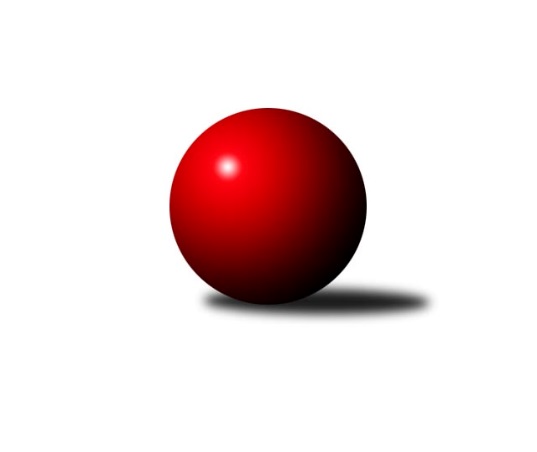 Č.8Ročník 2017/2018	8.5.2024 Východočeský přebor skupina A 2017/2018Statistika 8. kolaTabulka družstev:		družstvo	záp	výh	rem	proh	skore	sety	průměr	body	plné	dorážka	chyby	1.	SKK Jičín C	7	6	0	1	80 : 32 	(57.0 : 27.0)	2565	12	1769	795	32.4	2.	Březovice A	8	6	0	2	88 : 40 	(61.5 : 34.5)	2493	12	1720	772	46	3.	Spartak Rokytnice nad Jizerou B	8	6	0	2	84 : 44 	(50.0 : 46.0)	2523	12	1768	754	44.6	4.	TJ Lokomotiva Trutnov C	8	5	0	3	79 : 49 	(48.5 : 47.5)	2517	10	1739	778	42.6	5.	TJ Milovice B	8	4	1	3	66 : 62 	(47.0 : 49.0)	2386	9	1676	710	49.9	6.	TJ Nová Paka B	8	4	0	4	54 : 74 	(44.5 : 51.5)	2381	8	1679	702	55.5	7.	TJ Poříčí	8	3	1	4	55 : 73 	(40.0 : 56.0)	2497	7	1739	758	44.3	8.	TJ Milovice A	8	2	2	4	58 : 70 	(43.0 : 53.0)	2476	6	1721	755	45	9.	SKK Hořice C	7	3	0	4	50 : 62 	(43.5 : 40.5)	2465	6	1710	755	45.6	10.	Vrchlabí D	8	3	0	5	57 : 71 	(48.5 : 47.5)	2484	6	1718	767	43.1	11.	Honer club Březovice A	8	2	0	6	48 : 80 	(43.0 : 53.0)	2391	4	1691	700	52.5	12.	SKK Vrchlabí C	8	1	0	7	33 : 95 	(37.5 : 58.5)	2454	2	1721	733	54.3Tabulka doma:		družstvo	záp	výh	rem	proh	skore	sety	průměr	body	maximum	minimum	1.	Březovice A	5	5	0	0	64 : 16 	(43.5 : 16.5)	2449	10	2508	2368	2.	TJ Lokomotiva Trutnov C	5	4	0	1	54 : 26 	(33.5 : 26.5)	2572	8	2668	2482	3.	TJ Milovice B	5	4	0	1	50 : 30 	(32.0 : 28.0)	2552	8	2598	2522	4.	TJ Nová Paka B	4	4	0	0	42 : 22 	(32.0 : 16.0)	2389	8	2428	2322	5.	SKK Jičín C	3	3	0	0	44 : 4 	(31.0 : 5.0)	2724	6	2770	2698	6.	Spartak Rokytnice nad Jizerou B	3	3	0	0	42 : 6 	(23.0 : 13.0)	2691	6	2709	2677	7.	SKK Hořice C	5	3	0	2	44 : 36 	(36.0 : 24.0)	2542	6	2610	2488	8.	TJ Poříčí	3	2	1	0	32 : 16 	(22.0 : 14.0)	2539	5	2553	2514	9.	Vrchlabí D	4	2	0	2	35 : 29 	(29.5 : 18.5)	2492	4	2529	2450	10.	TJ Milovice A	3	1	1	1	28 : 20 	(17.0 : 19.0)	2572	3	2653	2525	11.	Honer club Březovice A	3	1	0	2	18 : 30 	(15.0 : 21.0)	2327	2	2342	2302	12.	SKK Vrchlabí C	4	0	0	4	12 : 52 	(16.0 : 32.0)	2371	0	2455	2262Tabulka venku:		družstvo	záp	výh	rem	proh	skore	sety	průměr	body	maximum	minimum	1.	SKK Jičín C	4	3	0	1	36 : 28 	(26.0 : 22.0)	2525	6	2646	2417	2.	Spartak Rokytnice nad Jizerou B	5	3	0	2	42 : 38 	(27.0 : 33.0)	2489	6	2590	2377	3.	TJ Milovice A	5	1	1	3	30 : 50 	(26.0 : 34.0)	2457	3	2532	2334	4.	TJ Lokomotiva Trutnov C	3	1	0	2	25 : 23 	(15.0 : 21.0)	2489	2	2526	2393	5.	Březovice A	3	1	0	2	24 : 24 	(18.0 : 18.0)	2507	2	2545	2475	6.	Vrchlabí D	4	1	0	3	22 : 42 	(19.0 : 29.0)	2483	2	2620	2335	7.	Honer club Březovice A	5	1	0	4	30 : 50 	(28.0 : 32.0)	2404	2	2561	2248	8.	SKK Vrchlabí C	4	1	0	3	21 : 43 	(21.5 : 26.5)	2454	2	2498	2369	9.	TJ Poříčí	5	1	0	4	23 : 57 	(18.0 : 42.0)	2488	2	2607	2313	10.	TJ Milovice B	3	0	1	2	16 : 32 	(15.0 : 21.0)	2367	1	2484	2171	11.	SKK Hořice C	2	0	0	2	6 : 26 	(7.5 : 16.5)	2427	0	2567	2287	12.	TJ Nová Paka B	4	0	0	4	12 : 52 	(12.5 : 35.5)	2379	0	2470	2189Tabulka podzimní části:		družstvo	záp	výh	rem	proh	skore	sety	průměr	body	doma	venku	1.	SKK Jičín C	7	6	0	1	80 : 32 	(57.0 : 27.0)	2565	12 	3 	0 	0 	3 	0 	1	2.	Březovice A	8	6	0	2	88 : 40 	(61.5 : 34.5)	2493	12 	5 	0 	0 	1 	0 	2	3.	Spartak Rokytnice nad Jizerou B	8	6	0	2	84 : 44 	(50.0 : 46.0)	2523	12 	3 	0 	0 	3 	0 	2	4.	TJ Lokomotiva Trutnov C	8	5	0	3	79 : 49 	(48.5 : 47.5)	2517	10 	4 	0 	1 	1 	0 	2	5.	TJ Milovice B	8	4	1	3	66 : 62 	(47.0 : 49.0)	2386	9 	4 	0 	1 	0 	1 	2	6.	TJ Nová Paka B	8	4	0	4	54 : 74 	(44.5 : 51.5)	2381	8 	4 	0 	0 	0 	0 	4	7.	TJ Poříčí	8	3	1	4	55 : 73 	(40.0 : 56.0)	2497	7 	2 	1 	0 	1 	0 	4	8.	TJ Milovice A	8	2	2	4	58 : 70 	(43.0 : 53.0)	2476	6 	1 	1 	1 	1 	1 	3	9.	SKK Hořice C	7	3	0	4	50 : 62 	(43.5 : 40.5)	2465	6 	3 	0 	2 	0 	0 	2	10.	Vrchlabí D	8	3	0	5	57 : 71 	(48.5 : 47.5)	2484	6 	2 	0 	2 	1 	0 	3	11.	Honer club Březovice A	8	2	0	6	48 : 80 	(43.0 : 53.0)	2391	4 	1 	0 	2 	1 	0 	4	12.	SKK Vrchlabí C	8	1	0	7	33 : 95 	(37.5 : 58.5)	2454	2 	0 	0 	4 	1 	0 	3Tabulka jarní části:		družstvo	záp	výh	rem	proh	skore	sety	průměr	body	doma	venku	1.	Spartak Rokytnice nad Jizerou B	0	0	0	0	0 : 0 	(0.0 : 0.0)	0	0 	0 	0 	0 	0 	0 	0 	2.	Honer club Březovice A	0	0	0	0	0 : 0 	(0.0 : 0.0)	0	0 	0 	0 	0 	0 	0 	0 	3.	TJ Milovice A	0	0	0	0	0 : 0 	(0.0 : 0.0)	0	0 	0 	0 	0 	0 	0 	0 	4.	Vrchlabí D	0	0	0	0	0 : 0 	(0.0 : 0.0)	0	0 	0 	0 	0 	0 	0 	0 	5.	TJ Nová Paka B	0	0	0	0	0 : 0 	(0.0 : 0.0)	0	0 	0 	0 	0 	0 	0 	0 	6.	TJ Poříčí	0	0	0	0	0 : 0 	(0.0 : 0.0)	0	0 	0 	0 	0 	0 	0 	0 	7.	SKK Jičín C	0	0	0	0	0 : 0 	(0.0 : 0.0)	0	0 	0 	0 	0 	0 	0 	0 	8.	SKK Hořice C	0	0	0	0	0 : 0 	(0.0 : 0.0)	0	0 	0 	0 	0 	0 	0 	0 	9.	TJ Lokomotiva Trutnov C	0	0	0	0	0 : 0 	(0.0 : 0.0)	0	0 	0 	0 	0 	0 	0 	0 	10.	TJ Milovice B	0	0	0	0	0 : 0 	(0.0 : 0.0)	0	0 	0 	0 	0 	0 	0 	0 	11.	SKK Vrchlabí C	0	0	0	0	0 : 0 	(0.0 : 0.0)	0	0 	0 	0 	0 	0 	0 	0 	12.	Březovice A	0	0	0	0	0 : 0 	(0.0 : 0.0)	0	0 	0 	0 	0 	0 	0 	0 Zisk bodů pro družstvo:		jméno hráče	družstvo	body	zápasy	v %	dílčí body	sety	v %	1.	Jakub Hrycík 	Březovice A 	14	/	7	(100%)		/		(%)	2.	Petr Hrycík 	Březovice A 	14	/	7	(100%)		/		(%)	3.	Jiří Rücker 	Březovice A 	14	/	8	(88%)		/		(%)	4.	Pavel Kaan 	SKK Jičín C 	12	/	7	(86%)		/		(%)	5.	Jarmil Nosek 	TJ Milovice B 	12	/	7	(86%)		/		(%)	6.	Bohumil Kuřina 	Spartak Rokytnice nad Jizerou B 	10	/	5	(100%)		/		(%)	7.	Ondřej Černý 	SKK Hořice C 	10	/	6	(83%)		/		(%)	8.	Martin Fikar 	Honer club Březovice A 	10	/	6	(83%)		/		(%)	9.	Ladislav Křivka 	SKK Jičín C 	10	/	6	(83%)		/		(%)	10.	Tomáš Limberský 	Vrchlabí D 	10	/	6	(83%)		/		(%)	11.	Miroslav Šanda 	TJ Milovice A 	10	/	6	(83%)		/		(%)	12.	Lukáš Trýzna 	Vrchlabí D 	10	/	7	(71%)		/		(%)	13.	Lukáš Kostka 	TJ Milovice B 	10	/	8	(63%)		/		(%)	14.	Karel Slavík 	TJ Lokomotiva Trutnov C 	10	/	8	(63%)		/		(%)	15.	Vratislav Fikar 	Honer club Březovice A 	10	/	8	(63%)		/		(%)	16.	Erik Folta 	TJ Nová Paka B 	10	/	8	(63%)		/		(%)	17.	František Junek 	TJ Milovice B 	10	/	8	(63%)		/		(%)	18.	Václava Krulišová 	TJ Lokomotiva Trutnov C 	10	/	8	(63%)		/		(%)	19.	Petr Kotek 	TJ Lokomotiva Trutnov C 	9	/	7	(64%)		/		(%)	20.	Roman Bureš 	SKK Jičín C 	8	/	4	(100%)		/		(%)	21.	Vlado Žiško 	SKK Vrchlabí C 	8	/	4	(100%)		/		(%)	22.	František Černý 	SKK Jičín C 	8	/	6	(67%)		/		(%)	23.	Václava Plšková 	TJ Lokomotiva Trutnov C 	8	/	6	(67%)		/		(%)	24.	Antonín Sucharda 	TJ Lokomotiva Trutnov C 	8	/	6	(67%)		/		(%)	25.	Miroslav Souček 	TJ Milovice A 	8	/	6	(67%)		/		(%)	26.	Pavel Hanout 	Spartak Rokytnice nad Jizerou B 	8	/	6	(67%)		/		(%)	27.	Jakub Stejskal 	Spartak Rokytnice nad Jizerou B 	8	/	7	(57%)		/		(%)	28.	Matěj Mrkos 	TJ Poříčí 	8	/	7	(57%)		/		(%)	29.	Václav Kukla 	TJ Lokomotiva Trutnov C 	8	/	7	(57%)		/		(%)	30.	Pavel Janko 	TJ Poříčí 	8	/	7	(57%)		/		(%)	31.	Roman Kašpar 	Březovice A 	8	/	7	(57%)		/		(%)	32.	Jaroslav Fajfer 	TJ Nová Paka B 	8	/	7	(57%)		/		(%)	33.	Vladimír Doubek 	Spartak Rokytnice nad Jizerou B 	8	/	7	(57%)		/		(%)	34.	Václav Souček 	TJ Milovice A 	8	/	7	(57%)		/		(%)	35.	Martin Zvoníček 	SKK Hořice C 	8	/	7	(57%)		/		(%)	36.	Petr Kynčl 	SKK Vrchlabí C 	7	/	6	(58%)		/		(%)	37.	Ondřej Votoček 	Vrchlabí D 	7	/	7	(50%)		/		(%)	38.	Jan Masopust 	SKK Hořice C 	6	/	4	(75%)		/		(%)	39.	Pavel Řehák 	Březovice A 	6	/	4	(75%)		/		(%)	40.	Tomáš Cvrček 	Spartak Rokytnice nad Jizerou B 	6	/	4	(75%)		/		(%)	41.	Jan Volf 	Spartak Rokytnice nad Jizerou B 	6	/	5	(60%)		/		(%)	42.	Marek Ondráček 	TJ Milovice B 	6	/	5	(60%)		/		(%)	43.	Vlastimil Hruška 	TJ Milovice A 	6	/	5	(60%)		/		(%)	44.	Miroslav Mejznar 	Vrchlabí D 	6	/	5	(60%)		/		(%)	45.	Jiří Kapucián 	SKK Jičín C 	6	/	6	(50%)		/		(%)	46.	Jiří Brumlich 	SKK Jičín C 	6	/	6	(50%)		/		(%)	47.	Josef Glos 	SKK Vrchlabí C 	6	/	6	(50%)		/		(%)	48.	Petr Slavík 	Honer club Březovice A 	6	/	6	(50%)		/		(%)	49.	Dalibor Chráska 	TJ Poříčí 	6	/	7	(43%)		/		(%)	50.	Roman Stříbrný 	Spartak Rokytnice nad Jizerou B 	6	/	7	(43%)		/		(%)	51.	Jaroslav Weihrauch 	TJ Nová Paka B 	6	/	8	(38%)		/		(%)	52.	Vladimír Vodička 	TJ Poříčí 	6	/	8	(38%)		/		(%)	53.	Martin Včeliš 	TJ Milovice B 	6	/	8	(38%)		/		(%)	54.	Pavel Jaroš 	TJ Milovice A 	4	/	2	(100%)		/		(%)	55.	Lukáš Rožnovský 	Březovice A 	4	/	3	(67%)		/		(%)	56.	Pavel Gracias 	SKK Vrchlabí C 	4	/	3	(67%)		/		(%)	57.	Pavel Ruml 	SKK Hořice C 	4	/	3	(67%)		/		(%)	58.	Zdeněk ml. Novotný ml.	Spartak Rokytnice nad Jizerou B 	4	/	3	(67%)		/		(%)	59.	Antonín Vydra 	TJ Nová Paka B 	4	/	5	(40%)		/		(%)	60.	Jaromír Písecký 	Honer club Březovice A 	4	/	5	(40%)		/		(%)	61.	Štěpán Stránský 	Vrchlabí D 	4	/	6	(33%)		/		(%)	62.	Kryštof Košťál 	SKK Hořice C 	4	/	6	(33%)		/		(%)	63.	Tomáš Fuchs 	TJ Milovice A 	4	/	6	(33%)		/		(%)	64.	Vratislav Nekvapil 	Honer club Březovice A 	4	/	6	(33%)		/		(%)	65.	Jiří Hakl 	Honer club Březovice A 	4	/	6	(33%)		/		(%)	66.	Jaroslav Gottstein 	TJ Nová Paka B 	4	/	7	(29%)		/		(%)	67.	Miroslav Včeliš 	TJ Milovice A 	4	/	8	(25%)		/		(%)	68.	Vojtěch Kazda 	TJ Nová Paka B 	2	/	1	(100%)		/		(%)	69.	Denisa Kroupová 	SKK Hořice C 	2	/	1	(100%)		/		(%)	70.	Roman Trýzna 	Vrchlabí D 	2	/	1	(100%)		/		(%)	71.	Luboš Kolařík 	SKK Jičín C 	2	/	1	(100%)		/		(%)	72.	Zdeněk Navrátil 	TJ Lokomotiva Trutnov C 	2	/	1	(100%)		/		(%)	73.	Bartoloměj Vlášek 	SKK Hořice C 	2	/	1	(100%)		/		(%)	74.	Ladislav Němec 	TJ Lokomotiva Trutnov C 	2	/	1	(100%)		/		(%)	75.	David Jaroš 	TJ Milovice B 	2	/	2	(50%)		/		(%)	76.	Antonín Škoda 	TJ Poříčí 	2	/	3	(33%)		/		(%)	77.	Radoslav Dušek 	TJ Milovice A 	2	/	3	(33%)		/		(%)	78.	Filip Mertlík 	TJ Milovice B 	2	/	3	(33%)		/		(%)	79.	Michal Erben 	Vrchlabí D 	2	/	4	(25%)		/		(%)	80.	Liboslav Janák 	TJ Milovice B 	2	/	4	(25%)		/		(%)	81.	Martin Khol 	TJ Lokomotiva Trutnov C 	2	/	4	(25%)		/		(%)	82.	Vladimír Cerman 	Vrchlabí D 	2	/	4	(25%)		/		(%)	83.	Vladimír Šťastník 	SKK Vrchlabí C 	2	/	5	(20%)		/		(%)	84.	Jana Votočková 	SKK Vrchlabí C 	2	/	5	(20%)		/		(%)	85.	Nela Bagová 	SKK Hořice C 	2	/	6	(17%)		/		(%)	86.	Pavel Beyr 	TJ Nová Paka B 	2	/	7	(14%)		/		(%)	87.	Lukáš Ludvík 	Březovice A 	2	/	8	(13%)		/		(%)	88.	David Neumann 	TJ Poříčí 	1	/	5	(10%)		/		(%)	89.	Miloš Čížek 	Honer club Březovice A 	0	/	1	(0%)		/		(%)	90.	Josef Rychtář 	SKK Vrchlabí C 	0	/	1	(0%)		/		(%)	91.	Eva Šurdová 	TJ Nová Paka B 	0	/	1	(0%)		/		(%)	92.	Eva Fajstavrová 	SKK Vrchlabí C 	0	/	1	(0%)		/		(%)	93.	Ondra Kolář 	TJ Milovice B 	0	/	1	(0%)		/		(%)	94.	Tomáš Nosek 	TJ Milovice B 	0	/	2	(0%)		/		(%)	95.	Zdeněk Dymáček 	SKK Hořice C 	0	/	2	(0%)		/		(%)	96.	Josef Antoš 	TJ Nová Paka B 	0	/	2	(0%)		/		(%)	97.	Jaroslav Lux 	SKK Vrchlabí C 	0	/	2	(0%)		/		(%)	98.	Milan Všetečka 	Březovice A 	0	/	3	(0%)		/		(%)	99.	Josef Kolář 	SKK Jičín C 	0	/	4	(0%)		/		(%)	100.	Tomáš Souček 	TJ Milovice A 	0	/	4	(0%)		/		(%)	101.	Adam Balihar 	SKK Hořice C 	0	/	4	(0%)		/		(%)	102.	Tereza Votočková 	Vrchlabí D 	0	/	5	(0%)		/		(%)	103.	Martina Fejfarová 	SKK Vrchlabí C 	0	/	6	(0%)		/		(%)	104.	Tereza Foltová 	SKK Vrchlabí C 	0	/	6	(0%)		/		(%)	105.	Zbyněk Fikar 	Honer club Březovice A 	0	/	6	(0%)		/		(%)Průměry na kuželnách:		kuželna	průměr	plné	dorážka	chyby	výkon na hráče	1.	Rokytnice, 1-2	2611	1811	799	47.7	(435.3)	2.	SKK Jičín, 1-4	2582	1776	805	41.4	(430.3)	3.	Trutnov, 1-4	2539	1756	783	43.0	(423.2)	4.	Milovice, 1-2	2538	1771	767	43.6	(423.0)	5.	SKK Hořice, 1-4	2529	1747	782	43.3	(421.6)	6.	Č. Kostelec, 1-2	2496	1745	751	45.0	(416.0)	7.	Vrchlabí, 1-4	2455	1722	733	46.7	(409.3)	8.	Josefov, 1-2	2369	1658	710	55.8	(394.8)	9.	Březovice, 1-2	2366	1673	693	50.5	(394.4)	10.	Nová Paka, 1-2	2353	1642	711	51.9	(392.3)Nejlepší výkony na kuželnách:Rokytnice, 1-2Spartak Rokytnice nad Jizerou B	2709	7. kolo	Bohumil Kuřina 	Spartak Rokytnice nad Jizerou B	508	2. koloSpartak Rokytnice nad Jizerou B	2686	2. kolo	Bohumil Kuřina 	Spartak Rokytnice nad Jizerou B	506	7. koloSpartak Rokytnice nad Jizerou B	2677	4. kolo	Jakub Stejskal 	Spartak Rokytnice nad Jizerou B	487	4. koloTJ Poříčí	2607	4. kolo	Vlastimil Hruška 	TJ Milovice A	481	7. koloTJ Milovice A	2532	7. kolo	Jakub Stejskal 	Spartak Rokytnice nad Jizerou B	477	7. koloSKK Vrchlabí C	2458	2. kolo	Roman Stříbrný 	Spartak Rokytnice nad Jizerou B	467	4. kolo		. kolo	Tomáš Cvrček 	Spartak Rokytnice nad Jizerou B	464	2. kolo		. kolo	Pavel Janko 	TJ Poříčí	457	4. kolo		. kolo	Jan Volf 	Spartak Rokytnice nad Jizerou B	457	2. kolo		. kolo	Vladimír Doubek 	Spartak Rokytnice nad Jizerou B	455	7. koloSKK Jičín, 1-4SKK Jičín C	2770	3. kolo	Pavel Kaan 	SKK Jičín C	501	1. koloSKK Jičín C	2703	5. kolo	Roman Bureš 	SKK Jičín C	484	3. koloSKK Jičín C	2698	1. kolo	František Černý 	SKK Jičín C	482	3. koloSKK Jičín C	2610	7. kolo	Jiří Kapucián 	SKK Jičín C	477	3. koloVrchlabí D	2494	5. kolo	Roman Bureš 	SKK Jičín C	472	1. koloTJ Poříčí	2489	1. kolo	František Černý 	SKK Jičín C	470	5. koloSpartak Rokytnice nad Jizerou B	2480	3. kolo	Jiří Kapucián 	SKK Jičín C	465	5. koloSKK Hořice C	2412	7. kolo	Pavel Kaan 	SKK Jičín C	464	5. kolo		. kolo	Pavel Kaan 	SKK Jičín C	464	7. kolo		. kolo	Pavel Kaan 	SKK Jičín C	463	3. koloTrutnov, 1-4TJ Lokomotiva Trutnov C	2668	5. kolo	Karel Slavík 	TJ Lokomotiva Trutnov C	487	1. koloSKK Jičín C	2646	8. kolo	Václava Plšková 	TJ Lokomotiva Trutnov C	485	5. koloTJ Lokomotiva Trutnov C	2609	8. kolo	Tomáš Fuchs 	TJ Milovice A	481	1. koloTJ Lokomotiva Trutnov C	2580	3. kolo	Petr Hrycík 	Březovice A	467	3. koloBřezovice A	2545	3. kolo	Jakub Hrycík 	Březovice A	464	3. koloTJ Lokomotiva Trutnov C	2519	1. kolo	Pavel Kaan 	SKK Jičín C	461	8. koloTJ Milovice A	2506	1. kolo	Václava Plšková 	TJ Lokomotiva Trutnov C	458	8. koloTJ Lokomotiva Trutnov C	2482	6. kolo	Miroslav Šanda 	TJ Milovice A	457	1. koloTJ Milovice B	2446	6. kolo	Ladislav Křivka 	SKK Jičín C	455	8. koloTJ Nová Paka B	2393	5. kolo	Karel Slavík 	TJ Lokomotiva Trutnov C	453	8. koloMilovice, 1-2TJ Milovice A	2653	6. kolo	Bohumil Kuřina 	Spartak Rokytnice nad Jizerou B	472	1. koloSKK Jičín C	2608	4. kolo	Marek Ondráček 	TJ Milovice B	468	5. koloTJ Milovice B	2598	5. kolo	Liboslav Janák 	TJ Milovice B	464	5. koloSpartak Rokytnice nad Jizerou B	2590	1. kolo	Václav Souček 	TJ Milovice A	464	2. koloTJ Milovice B	2571	3. kolo	Marek Ondráček 	TJ Milovice B	461	8. koloSKK Hořice C	2567	5. kolo	Miroslav Včeliš 	TJ Milovice A	460	6. koloTJ Milovice B	2544	7. kolo	Miroslav Souček 	TJ Milovice A	460	6. koloTJ Milovice A	2537	4. kolo	Ondřej Černý 	SKK Hořice C	460	5. koloTJ Milovice B	2525	8. kolo	František Černý 	SKK Jičín C	457	4. koloTJ Milovice A	2525	2. kolo	Vlado Žiško 	SKK Vrchlabí C	454	8. koloSKK Hořice, 1-4Vrchlabí D	2620	1. kolo	Lukáš Trýzna 	Vrchlabí D	491	1. koloSKK Hořice C	2610	8. kolo	Kryštof Košťál 	SKK Hořice C	474	4. koloSKK Hořice C	2564	4. kolo	Jan Masopust 	SKK Hořice C	469	3. koloSKK Hořice C	2537	3. kolo	Ondřej Černý 	SKK Hořice C	466	8. koloTJ Lokomotiva Trutnov C	2526	4. kolo	Antonín Vydra 	TJ Nová Paka B	457	3. koloSKK Hořice C	2513	1. kolo	Pavel Ruml 	SKK Hořice C	455	8. koloSKK Vrchlabí C	2498	6. kolo	Jan Masopust 	SKK Hořice C	454	1. koloSKK Hořice C	2488	6. kolo	Dalibor Chráska 	TJ Poříčí	454	8. koloTJ Poříčí	2476	8. kolo	Petr Kynčl 	SKK Vrchlabí C	453	6. koloTJ Nová Paka B	2464	3. kolo	Ondřej Černý 	SKK Hořice C	452	6. koloČ. Kostelec, 1-2TJ Poříčí	2553	3. kolo	Miroslav Souček 	TJ Milovice A	465	5. koloTJ Poříčí	2550	5. kolo	Petr Hrycík 	Březovice A	456	7. koloTJ Poříčí	2514	7. kolo	Martin Fikar 	Honer club Březovice A	448	3. koloTJ Milovice A	2494	5. kolo	Pavel Janko 	TJ Poříčí	445	3. koloBřezovice A	2475	7. kolo	Pavel Janko 	TJ Poříčí	445	7. koloHoner club Březovice A	2391	3. kolo	Dalibor Chráska 	TJ Poříčí	445	5. kolo		. kolo	Dalibor Chráska 	TJ Poříčí	444	3. kolo		. kolo	Lukáš Rožnovský 	Březovice A	444	7. kolo		. kolo	Pavel Janko 	TJ Poříčí	443	5. kolo		. kolo	Antonín Škoda 	TJ Poříčí	439	3. koloVrchlabí, 1-4Honer club Březovice A	2561	1. kolo	Petr Hrycík 	Březovice A	460	5. koloTJ Poříčí	2556	6. kolo	Vlado Žiško 	SKK Vrchlabí C	456	5. koloSpartak Rokytnice nad Jizerou B	2531	8. kolo	Tomáš Limberský 	Vrchlabí D	455	4. koloVrchlabí D	2529	6. kolo	Vratislav Nekvapil 	Honer club Březovice A	453	1. koloTJ Lokomotiva Trutnov C	2512	7. kolo	Vratislav Fikar 	Honer club Březovice A	450	1. koloVrchlabí D	2504	8. kolo	Vlado Žiško 	SKK Vrchlabí C	442	7. koloBřezovice A	2502	5. kolo	David Neumann 	TJ Poříčí	441	6. koloVrchlabí D	2485	4. kolo	Ondřej Votoček 	Vrchlabí D	441	6. koloSKK Vrchlabí C	2455	5. kolo	Tomáš Limberský 	Vrchlabí D	441	8. koloVrchlabí D	2450	2. kolo	Petr Kotek 	TJ Lokomotiva Trutnov C	441	7. koloJosefov, 1-2Březovice A	2508	6. kolo	Petr Hrycík 	Březovice A	450	1. koloBřezovice A	2483	1. kolo	Petr Hrycík 	Březovice A	445	6. koloBřezovice A	2462	2. kolo	Jiří Rücker 	Březovice A	443	2. koloSKK Jičín C	2428	6. kolo	Jiří Rücker 	Březovice A	440	6. koloBřezovice A	2423	8. kolo	Petr Hrycík 	Březovice A	435	4. koloHoner club Březovice A	2371	8. kolo	Jakub Hrycík 	Březovice A	433	1. koloBřezovice A	2368	4. kolo	Martin Fikar 	Honer club Březovice A	433	8. koloSKK Hořice C	2287	2. kolo	Jiří Kapucián 	SKK Jičín C	431	6. koloTJ Nová Paka B	2189	1. kolo	Jakub Hrycík 	Březovice A	427	2. koloTJ Milovice B	2171	4. kolo	Jakub Hrycík 	Březovice A	425	8. koloBřezovice, 1-2Spartak Rokytnice nad Jizerou B	2467	5. kolo	Jakub Stejskal 	Spartak Rokytnice nad Jizerou B	440	5. koloSKK Jičín C	2417	2. kolo	Pavel Kaan 	SKK Jičín C	438	2. koloHoner club Březovice A	2342	5. kolo	Vladimír Doubek 	Spartak Rokytnice nad Jizerou B	427	5. koloHoner club Březovice A	2337	7. kolo	Vratislav Nekvapil 	Honer club Březovice A	425	7. koloVrchlabí D	2335	7. kolo	Tomáš Limberský 	Vrchlabí D	419	7. koloHoner club Březovice A	2302	2. kolo	Roman Bureš 	SKK Jičín C	415	2. kolo		. kolo	Ladislav Křivka 	SKK Jičín C	415	2. kolo		. kolo	Pavel Hanout 	Spartak Rokytnice nad Jizerou B	412	5. kolo		. kolo	Zbyněk Fikar 	Honer club Březovice A	411	5. kolo		. kolo	Martin Fikar 	Honer club Březovice A	409	2. koloNová Paka, 1-2TJ Nová Paka B	2428	2. kolo	Antonín Vydra 	TJ Nová Paka B	461	2. koloTJ Nová Paka B	2416	8. kolo	Jaroslav Fajfer 	TJ Nová Paka B	441	8. koloTJ Nová Paka B	2390	6. kolo	Jaroslav Fajfer 	TJ Nová Paka B	428	2. koloSpartak Rokytnice nad Jizerou B	2377	6. kolo	Vojtěch Kazda 	TJ Nová Paka B	427	4. koloTJ Milovice A	2334	8. kolo	Václav Souček 	TJ Milovice A	424	8. koloTJ Nová Paka B	2322	4. kolo	Jaroslav Gottstein 	TJ Nová Paka B	423	4. koloTJ Poříčí	2313	2. kolo	Jaroslav Weihrauch 	TJ Nová Paka B	423	8. koloHoner club Březovice A	2248	4. kolo	Jaroslav Fajfer 	TJ Nová Paka B	420	6. kolo		. kolo	Jaroslav Weihrauch 	TJ Nová Paka B	419	6. kolo		. kolo	Bohumil Kuřina 	Spartak Rokytnice nad Jizerou B	417	6. koloČetnost výsledků:	8.0 : 8.0	2x	6.0 : 10.0	5x	5.0 : 11.0	1x	4.0 : 12.0	4x	2.0 : 14.0	2x	16.0 : 0.0	1x	14.0 : 2.0	11x	13.0 : 3.0	1x	12.0 : 4.0	12x	11.0 : 5.0	1x	10.0 : 6.0	7x	0.0 : 16.0	1x